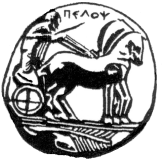 ΠΑΝΕΠΙΣΤΗΜΙΟ  ΠΕΛΟΠΟΝΝΗΣΟΥΣΧΟΛΗ ΚΑΛΩΝ ΤΕΧΝΩΝΤΜΗΜΑ ΘΕΑΤΡΙΚΩΝ ΣΠΟΥΔΩΝΒασιλέως Κωνσταντίνου 21 & Τερζάκη211 00   ΝΑΥΠΛΙΟΤηλ.:27520 96127, 129fax: 27520 96128Ιστοσελίδα: http://ts.uop.gr/e-mail: ts-secretary@uop.gr              tmima_theatrikon_spoudon@uop.gr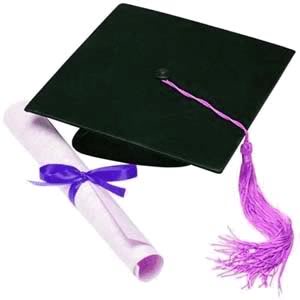 ΑΝΑΚΟΙΝΩΣΗ  Με μεγάλη μας χαρά,  σας ενημερώνουμε ότι εγκρίθηκε με το υπ΄ αριθμ.   1929/17-7-2014 ΦΕΚ τ. Β΄ από το Υπουργείο Παιδείας   η ίδρυση προγράμματος μεταπτυχιακών σπουδών στο Τμήμα Θεατρικών Σπουδών του Πανεπιστημίου Πελοποννήσου, με τίτλο «Δραματική Τέχνη  και παραστατικές Τέχνες στην  Εκπαίδευση και δια Βίου Μάθηση - ΜΑ in drama and performing  arts in education and lifelong learning» το οποίο θα λειτουργήσει από το ακαδημαϊκό έτος 2014-2015.Για το λόγο αυτό αρχές Αυγούστου  θα αναρτηθούν πληροφορίες  σχετικά  με τον κανονισμό λειτουργίας του μεταπτυχιακού προγράμματος  και  με την προκήρυξη – πρόσκληση εκδήλωσης ενδιαφέροντος  για τους υποψηφίους μεταπτυχιακούς φοιτητές.Η Κοσμήτορας της Σχολής Καλών Τεχνών&Πρόεδρος του Τμήματος  Θεατρικών Σπουδώντου Πανεπιστημίου ΠελοποννήσουΚαθηγήτρια   Άλκηστις Κοντογιάννη